PLANTILLA DE BUENAS PRÁCTICASEsta es una posible plantilla, con secciones predefinidas y preguntas orientativas que pueden ser utilizadas al recabar y organizar la información para captar una buena práctica. Le ayudará a describir la práctica, paso a paso, y asegurarse de que ha incluido toda la información pertinente. Estas secciones no son exhaustivas y pueden adaptarse en función de sus necesidades.Título[Breve título descriptivo de la práctica)]Título[Breve título descriptivo de la práctica)]Título[Breve título descriptivo de la práctica)]Fecha[Mes y año en que se completa este formulario)  Fecha[Mes y año en que se completa este formulario)  Autores[Nombre, organización, correo electrónico]  Elemento           Preguntas orientativas           Preguntas orientativas           Preguntas orientativasCobertura geográfica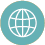 ¿En qué país, región, provincia o distrito se ha aplicado o replicado la buena práctica? (presentar en un mapa, de ser posible)¿En qué país, región, provincia o distrito se ha aplicado o replicado la buena práctica? (presentar en un mapa, de ser posible)¿En qué país, región, provincia o distrito se ha aplicado o replicado la buena práctica? (presentar en un mapa, de ser posible)Socios/ partes interesadas 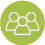 ¿Quiénes fueron los socios principales (técnicos y financieros)?¿Quiénes fueron los socios principales (técnicos y financieros)?¿Quiénes fueron los socios principales (técnicos y financieros)?Beneficiarios a los que está                 destinada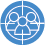 ¿A qué beneficiarios (directos o indirectos) está destinada la práctica? ¿Cuántos son? (datos desglosados por sexo y edad)¿A qué beneficiarios (directos o indirectos) está destinada la práctica? ¿Cuántos son? (datos desglosados por sexo y edad)¿A qué beneficiarios (directos o indirectos) está destinada la práctica? ¿Cuántos son? (datos desglosados por sexo y edad)Contexto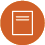 ¿Cuál era la situación inicial y su contexto específico?¿Cuáles son las dificultades específicas que la práctica procura abordar?¿Cuál era la situación inicial y su contexto específico?¿Cuáles son las dificultades específicas que la práctica procura abordar?¿Cuál era la situación inicial y su contexto específico?¿Cuáles son las dificultades específicas que la práctica procura abordar?Objetivo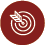 ¿Qué propósito u objetivo tiene la buena práctica?¿Qué propósito u objetivo tiene la buena práctica?¿Qué propósito u objetivo tiene la buena práctica?  Enfoque/ proceso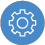 Explique, paso a paso, el enfoque y el proceso para facilitarle a otros su comprensión y reproducción (los distintos pasos prácticos se podrían enumerar  en una lista de puntos, si fuera útil)Estipule los plazos y costes de su aplicación, si dispone de ellosDescriba de qué manera el enfoque ha sido participativo y ha tenido presente la dimensión de género.Explique, paso a paso, el enfoque y el proceso para facilitarle a otros su comprensión y reproducción (los distintos pasos prácticos se podrían enumerar  en una lista de puntos, si fuera útil)Estipule los plazos y costes de su aplicación, si dispone de ellosDescriba de qué manera el enfoque ha sido participativo y ha tenido presente la dimensión de género.Explique, paso a paso, el enfoque y el proceso para facilitarle a otros su comprensión y reproducción (los distintos pasos prácticos se podrían enumerar  en una lista de puntos, si fuera útil)Estipule los plazos y costes de su aplicación, si dispone de ellosDescriba de qué manera el enfoque ha sido participativo y ha tenido presente la dimensión de género.Resultados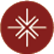 ¿Qué producto o resultados se ha obtenido con ésta práctica?Está sección debe reflejar la manera en que su práctica se percibe, los resultados, entonces, deberán presentarse con claridad y con el apoyo de  datos (con fuentes y fechas)¿Qué producto o resultados se ha obtenido con ésta práctica?Está sección debe reflejar la manera en que su práctica se percibe, los resultados, entonces, deberán presentarse con claridad y con el apoyo de  datos (con fuentes y fechas)¿Qué producto o resultados se ha obtenido con ésta práctica?Está sección debe reflejar la manera en que su práctica se percibe, los resultados, entonces, deberán presentarse con claridad y con el apoyo de  datos (con fuentes y fechas)Impacto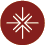 ¿Qué incidencia ha tenido (positiva o negativa) esta práctica en los beneficiarios (hombres y mujeres)? ¿Cómo se procedió al seguimiento y  evaluación?¿Han mejorado los medios de sustento de los beneficiarios? ¿De manera económica, social, medioambiental?¿Qué incidencia ha tenido (positiva o negativa) esta práctica en los beneficiarios (hombres y mujeres)? ¿Cómo se procedió al seguimiento y  evaluación?¿Han mejorado los medios de sustento de los beneficiarios? ¿De manera económica, social, medioambiental?¿Qué incidencia ha tenido (positiva o negativa) esta práctica en los beneficiarios (hombres y mujeres)? ¿Cómo se procedió al seguimiento y  evaluación?¿Han mejorado los medios de sustento de los beneficiarios? ¿De manera económica, social, medioambiental?Factores de éxito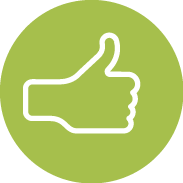 ¿Cuáles son las condiciones (institucionales, económicas, sociales y medioambientales) necesarias para que la práctica sea un éxito?¿Cuáles son las condiciones (institucionales, económicas, sociales y medioambientales) necesarias para que la práctica sea un éxito?¿Cuáles son las condiciones (institucionales, económicas, sociales y medioambientales) necesarias para que la práctica sea un éxito?  Limitaciones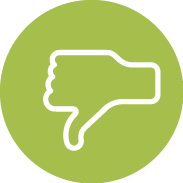 ¿Con qué limitaciones o dificultades tropezaron al aplicar la práctica? ¿Cómo fueron afrontadas? ¿Con qué limitaciones o dificultades tropezaron al aplicar la práctica? ¿Cómo fueron afrontadas? ¿Con qué limitaciones o dificultades tropezaron al aplicar la práctica? ¿Cómo fueron afrontadas? Sostenibilidad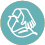 ¿En qué medida es abordable la práctica desde un punto de vista institucional, social, económico y medioambiental?¿Qué elementos fundamentales deberían establecerse para hacerla sostenible?¿En qué medida es abordable la práctica desde un punto de vista institucional, social, económico y medioambiental?¿Qué elementos fundamentales deberían establecerse para hacerla sostenible?¿En qué medida es abordable la práctica desde un punto de vista institucional, social, económico y medioambiental?¿Qué elementos fundamentales deberían establecerse para hacerla sostenible? Posibilidad de ser replicada y ampliada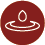 Esta práctica. ¿ha sido replicada en el mismo contexto? ¿Y en contextos diferentes?¿Cuáles serían las condiciones necesarias para replicar y adaptar la práctica en otro contexto o zona geográfica?¿Cuáles serían las condiciones necesarias para replicar esta práctica en mayor escala (nacional, regional, internacional)?Esta práctica. ¿ha sido replicada en el mismo contexto? ¿Y en contextos diferentes?¿Cuáles serían las condiciones necesarias para replicar y adaptar la práctica en otro contexto o zona geográfica?¿Cuáles serían las condiciones necesarias para replicar esta práctica en mayor escala (nacional, regional, internacional)?Esta práctica. ¿ha sido replicada en el mismo contexto? ¿Y en contextos diferentes?¿Cuáles serían las condiciones necesarias para replicar y adaptar la práctica en otro contexto o zona geográfica?¿Cuáles serían las condiciones necesarias para replicar esta práctica en mayor escala (nacional, regional, internacional)?Testimonios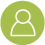 Recoja el testimonio de las partes interesadas  y utilice las historias de esos hombres o mujeres para demostrar los beneficios de la práctica (con nombres y fechas)Recoja el testimonio de las partes interesadas  y utilice las historias de esos hombres o mujeres para demostrar los beneficios de la práctica (con nombres y fechas)Recoja el testimonio de las partes interesadas  y utilice las historias de esos hombres o mujeres para demostrar los beneficios de la práctica (con nombres y fechas)Recursos conexos 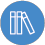 Establecer una lista de referencias relativas a la práctica (manuales de capacitación, directrices, fotos, vídeos, páginas en la Red, etc.)Establecer una lista de referencias relativas a la práctica (manuales de capacitación, directrices, fotos, vídeos, páginas en la Red, etc.)Establecer una lista de referencias relativas a la práctica (manuales de capacitación, directrices, fotos, vídeos, páginas en la Red, etc.)Contacto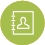 Asignar una persona de contacto para responder a solicitudes de más información (nombre, correo electrónico).Asignar una persona de contacto para responder a solicitudes de más información (nombre, correo electrónico).Asignar una persona de contacto para responder a solicitudes de más información (nombre, correo electrónico).